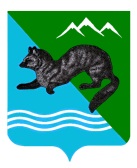      П О С Т А Н О В Л Е Н И Е                 АДМИНИСТРАЦИИ  СОБОЛЕВСКОГО   МУНИЦИПАЛЬНОГО   РАЙОНАКАМЧАТСКОГО КРАЯ 09 марта 2021                           с.Соболево                                                №66       Руководствуясь статьей 65 Федерального закона от 29.12.2012                    № 273-ФЗ «Об образовании в Российской Федерации» АДМИНИСТРАЦИЯ ПОСТАНОВЛЯЕТ:Внести в  приложение к постановлению администрации Соболевского муниципального района от 05.12.2013г. № 378 «Об утверждении Положения « О порядке установления  родительской платы и размере родительской платы, за присмотр и уход за детьми в муниципальных  казенных образовательных учреждениях Соболевского  муниципального района, реализующих  основную общеобразовательную программу дошкольного образования» следующие изменения:1.1.  Пункт 6 дополнить абзацем четвертым следующего содержания : « - с родителей (законных представителей) детей из числа  коренных малочисленных народов Севера, Сибири и Дальнего Востока и из семей, в которых единственный родитель или хотя бы один из родителей относится к коренным малочисленным народам Севера, Сибири и Дальнего Востока».Управлению делами  администрации Соболевского муниципального района  направить настоящее постановление для опубликования в районной газете «Соболевский вестник»  и разместить на официальном сайте в информационно-телекоммуникационной сети «Интернет».Настоящее постановление вступает в силу после его официального опубликования (обнародования).Контроль исполнения настоящего постановления возложить на руководителя управления образования  и молодежной политики администрации  Соболевского муниципального района.Глава  Соболевского муниципального района                                В.И.КуркинО внесении изменения в постановление Администрации Соболевского муниципального района от 05.12.2013 № 378 «Об утверждении Положения «О порядке установления  родительской платы и размере родительской платы за присмотр и уход за детьми в муниципальных казенных дошкольных образовательных учреждениях Соболевского муниципального района, реализующих основную общеобразовательную программу   дошкольного образования»